 SDÜ TEKNOLOJİ FAKÜLTESİ, İMALAT MÜHENDİSLİĞİ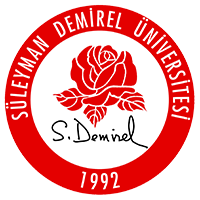 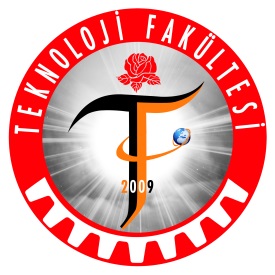 BİTİRME TEZİ DANIŞMAN BELİRLEME FORMUTarih2016-2017 Eğitim öğretim yılı Güz/Bahar döneminde Aşağıda ismi geçen öğrenciler benim danışmanlığım ile bitirme tezlerini yapacaklardır.Danışman Hoca    İmza		NOT: Fakültemizin almış olduğu karar doğrultusunda, bir projeye maksimum üç öğrenci başvurabilir.Öğrencinin adı soyadıÖğrenci numarasıİMZA